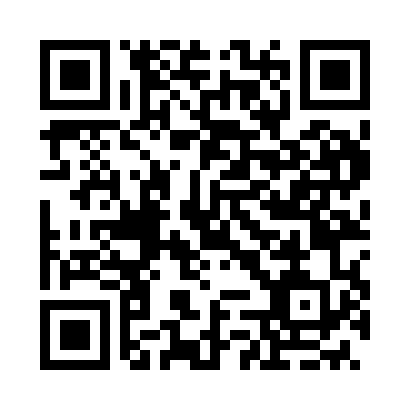 Prayer times for Jociktanya, HungaryMon 1 Apr 2024 - Tue 30 Apr 2024High Latitude Method: Midnight RulePrayer Calculation Method: Muslim World LeagueAsar Calculation Method: HanafiPrayer times provided by https://www.salahtimes.comDateDayFajrSunriseDhuhrAsrMaghribIsha1Mon4:266:1512:415:097:078:492Tue4:246:1312:405:107:098:513Wed4:226:1112:405:117:108:534Thu4:196:0912:405:127:128:555Fri4:176:0712:395:137:138:566Sat4:146:0512:395:147:148:587Sun4:126:0312:395:157:169:008Mon4:096:0112:395:167:179:029Tue4:075:5912:385:177:199:0410Wed4:045:5712:385:187:209:0611Thu4:025:5512:385:197:229:0812Fri3:595:5312:385:207:239:1013Sat3:575:5112:375:217:249:1214Sun3:545:4912:375:227:269:1415Mon3:525:4712:375:237:279:1616Tue3:495:4512:375:247:299:1817Wed3:465:4312:365:257:309:2018Thu3:445:4112:365:267:329:2219Fri3:415:4012:365:277:339:2420Sat3:395:3812:365:277:349:2621Sun3:365:3612:355:287:369:2822Mon3:345:3412:355:297:379:3023Tue3:315:3212:355:307:399:3224Wed3:285:3112:355:317:409:3525Thu3:265:2912:355:327:429:3726Fri3:235:2712:355:337:439:3927Sat3:205:2512:345:347:449:4128Sun3:185:2412:345:357:469:4329Mon3:155:2212:345:357:479:4630Tue3:135:2012:345:367:499:48